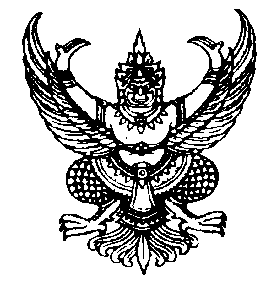 ที่ ศธ 0554.09.1/                                              	สำนักงานบัณฑิตศึกษา	มหาวิทยาลัยราชภัฏนครปฐม	    อ. เมือง  จ. นครปฐม  73000	     กุมภาพันธ์  2559เรื่อง  ขอเชิญบุคลากรในสังกัดเป็นวิทยากรเรียน  	ด้วย หลักสูตร............................... สาขาวิชา.................................. มหาวิทยาลัยราชภัฏนครปฐม ได้จัดโครงการ..........................................................................................................................                                      เพื่อ........................................................................................................ นั้น	ในการนี้ สำนักงานบัณฑิตศึกษา มหาวิทยาลัยราชภัฏนครปฐม พิจารณาแล้วเห็นว่า          (ชื่อวิทยากร)  ซึ่งเป็นบุคลากรในสังกัดของท่านเป็นผู้ที่มีความรู้ ความสามารถ และประสบการณ์           สูงเกี่ยวกับเรื่องดังกล่าว จึงขอความอนุเคราะห์เรียนเชิญเป็นวิทยากรบรรยาย เรื่อง “........................................................................................” ในวันที่ ................... เวลา.................. น.                    ณ ...........................................................................................	จึงเรียนมาเพื่อโปรดพิจารณา  ให้ความอนุเคราะห์บุคลากรในสังกัดมาเป็นวิทยากรบรรยายให้กับ..........................................  ตามวัน เวลา สถานที่ดังกล่าว และขอบคุณล่วงหน้ามา ณ โอกาสนี้ 	ขอแสดงความนับถือ           (.......................................................)                                               ผู้อำนวยการสำนักส่งเสริมวิชาการและงานทะเบียน สำนักงานบัณฑิตศึกษาโทร/โทรสาร  ๐  ๓๔๒๖  ๑๐๖๙ 	เว็บไซต์  http://www.grad.npru.ac.th